NAME………………………………………………….INDEX NO……………………..SCHOOL………………………………………………CANDIDATE’S SIGN…………                                                                                          DATE…………………………..451/1COMPUTER(THEORY)PAPER 1MARCH/APRIL 2015Time: 2 ½ Hours KABONDO DIVISION JOINT EVALUATION TESTKenya Certificate of Secondary Education (K.C.S.E)INSTRUCTIONS TO CANDIDATESWrite your name, school and Index number in the spaces provided above.Answer ALL the questions in the spaces provideFor Examiners Use OnlyThis paper consists of 14 printed pages. Candidates should check the question paper to ensure that all pages are printed as indicated and no questions are missing.Give importance of having the following in computer laboratory		(3mks)i). Standard furniture in the laboratory_________________________________________________________________________________________________________________________________________________________________________________________________________ii). Antiglare screen /monitor_________________________________________________________________________________________________________________________________________________________________________________________________________iii). UPS______________________________________________________________________________________________________________________________________Distinguish between ROM and RAM 					(2mks)______________________________________________________________________________________________________________________________________Explain the following computer crimes 					(2mks)i). Fraud______________________________________________________________________________________________________________________________________ii). Alteration______________________________________________________________________________________________________________________________________a).  Define Firewalls______________________________________________________________________________________________________________________________________Data encryption______________________________________________________________________________________________________________________________________Differentiate between the following terms as used in word processing	(3mks)a). Drop Cap and Case______________________________________________________________________________________________________________________________________ b).Superscript and Subscripts_________________________________________________________________________________________________________________________________________________________________________________________________________c). Indent and tab______________________________________________________________________________________________________________________________________a).State and explain any one  type of computer processing file		(1mk)_________________________________________________________________________________________________________________________________________________________________________________________________________b). List any two file organization methods					(2mks)_________________________________________________________________________________________________________________________________________________________________________________________________________Describe the following terms  as used in internet			a). Webpage									(1mk)______________________________________________________________________________________________________________________________________b).Blog									(1mk)______________________________________________________________________________________________________________________________________c). Hyperlinks									(1mk)______________________________________________________________________________________________________________________________________d). Web portal									(1mk)______________________________________________________________________________________________________________________________________a).Give four advantages of DTP over a word  processor 			(2mks)______________________________________________________________________________________________________________________________________________________________________________________________________________________________________________________________________________________________________________________________________________b).Differentiate between the followingi). Kerning and tracking							(2mks)______________________________________________________________________________________________________________________________________ii).Margins and column guides						(2mks)______________________________________________________________________________________________________________________________________Define the term simulation 							(1mk)______________________________________________________________________________________________________________________________________Differentiate between baseband and broadband signal as used in networking											(2mks)a). Baseband signal___________________________________________________________________________________________________________________________________________b).Broadband signal____________________________________________________________________________________________________________________________________________Explain how  the operating system controls the following resources		(3mks)i). Processor______________________________________________________________________________________________________________________________________ii). Main memory______________________________________________________________________________________________________________________________________iii). Input and Out put devices______________________________________________________________________________________________________________________________________What is deadlock in reference to operating  systems				(1mk)________________________________________________________________________________________________________________________________________________________________________________________________________a). The most popular type of electronic data storage currently use magnetic  disk storage  such as hard  disk or Winchester disk. Give reasons as to why they  are popular									(2mks)____________________________________________________________________________________________________________________________________________________________________________________________________________________________________________________________________________b). Outline two advantages  of hard disk over floppy disk			(2mks)_________________________________________________________________________________________________________________________________________________________________________________________________________Define the following computer crimesPiracy									(1mk)________________________________________________________________________________________________________________________________Industrial espionage							(1mk)________________________________________________________________________________________________________________________________Explain two ways of protecting data and  information  against unauthorized access											(2mks)____________________________________________________________________________________________________________________________________________SECTION B 60 MARKSAnswer question 16 and any three questionsA.)List two examples  of i). Third generation languages						(2mks)_________________________________________________________________________________________________________________________________________________________________________________________________________ii). Object oriented languages							(2mks)_________________________________________________________________________________________________________________________________________________________________________________________________________b). Define i). Object code______________________________________________________________________________________________________________________________________ii). Source code______________________________________________________________________________________________________________________________________c). Differentiate between a compiler and an interpreter			(2mks)______________________________________________________________________________________________________________________________________e). A car rental firm leases its cars for Kshs.2500.00 per day. The manager gives a discount based on the number of days that the car is rented .If the rental period is greater than or equals to 7 days then a 25% discount is given. Write a peudocode to accept a car number and the rental period, and calculate the total amount earned by the company when a car is leased.						(7mks)a). Subtract 0111/2 from 1001/2 						(2mks)________________________________________________________________________________________________________________________________________________________________________________________________________b). Using two’s compliment ,subtract 7 from 4 and give the answer in binary notation.									(4mks)_____________________________________________________________________________________________________________________________________________________________________________________________________________________________________________________________________________________________________________________________________________________________________________________________________________________________________________________________________________________c).Converti). 91 C 16 to octal								(3mks)_______________________________________________________________________________________________________________________________________________________________________________________________________________________________________________________________________________________________________________________________________________ii). 3378 to hexadecimal							(3mks)____________________________________________________________________________________________________________________________________________________________________________________________________________________________________________________________________________iii). 9.625 10 to binary								(3mks)______________________________________________________________________________________________________________________________________A school computer laboratory is scheduled to undergo major renovations. The lab is schedule to receive new computer whose specification are given below.Pentium IV 2.GHz processor40 GB HDD3 ½ FDD256MB RAM56 X CD ROM17’’SVGA TFT MONITORThe computers are going to be networked and will be able to browse the internet	a). Explain what is meant by the terms	i). FDD									(2mks)____________________________________________________________________________________________________________________________________________________________________________________________________________________________________________________________________________ii). HDD_________________________________________________________________________________________________________________________________________________________________________________________________________iii). SCGA____________________________________________________________________________________________________________________________________________________________________________________________________________________________________________________________________________iv) TFT____________________________________________________________________________________________________________________________________________________________________________________________________________________________________________________________________________The computer is to be networked, name  one extra device that should  be fifted on every computer to  enable this to happen					(1mks)______________________________________________________________________________________________________________________________________c) The computer is to receive internet facilities through the server on a dial;up system. Name and describe the function of a  special device that needs to be connected to the   server to complete the connection.			(1mk)_______________________________________________________________________________________________________________________________________________________________________________________________________________________________________________________________________________________________________________________________________________d). i) the school has to apply star topology to link up the computer. List two    advantages of this type of topology						(1mk)_________________________________________________________________________________________________________________________________________________________________________________________________________ii). Name the central device used to connect the computers in this topology	(1mk)_________________________________________________________________________________________________________________________________________________________________________________________________________e).List two types of topologies that  the school could have opted for 	(1mk)____________________________________________________________________________________________________________________________________________________________________________________________________________________________________________________________________________f). List four advantages of using a network					(2mks)____________________________________________________________________________________________________________________________________________________________________________________________________________________________________________________________________________g). i). Data transmission via the internet is done using a mode known as switching .Describe this data transmission mode 					(1mk)____________________________________________________________________________________________________________________________________________________________________________________________________________________________________________________________________________ii).Name two other modes of transmission 					(1mk)____________________________________________________________________________________________________________________________________________________________________________________________________________________________________________________________________________h). i)The school’s LAN is done using UTR cable. List two advantages of using this type of cable 									(1mk)____________________________________________________________________________________________________________________________________________________________________________________________________________________________________________________________________________ii). List two advantages of using fibers cable  in networking		(1mk)_________________________________________________________________________________________________________________________________________________________________________________________________________i). Data flows in the school’s LAN in a duplex manner. Discuss two other types of data transmission in network giving examples				(2mks)____________________________________________________________________________________________________________________________________________________________________________________________________________________________________________________________________________a). Consider the topologies demonstrated in the diagram below.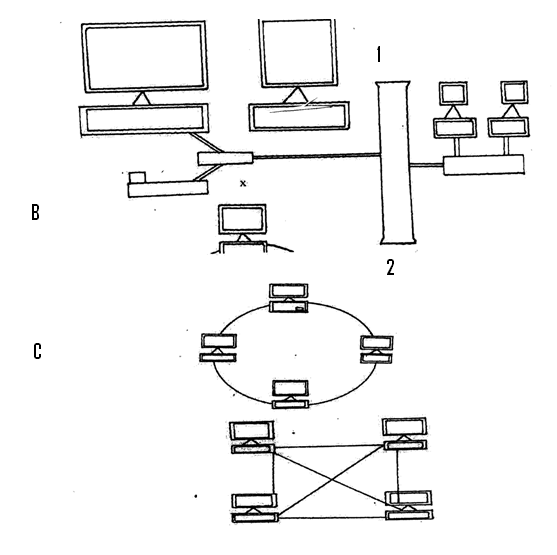 i).Identify the network topologies						(3mks)A. __________________________________________________________________________________________________________________________________________________B. __________________________________________________________________________________________________________________________________________________C. __________________________________________________________________________________________________________________________________________________ii). In topology A ,Identify the network device  that should be at the end point 1 and 2												(1mk)\___________________________________________________________________________________________________________________________________________________________________________________________________________________________________________________________________________________________________iii).Which of the above topologies is likely to be  used in a wide area network?	(1mk)____________________________________________________________________________________________________________________________________________________________________________________________________________________________________________________________________________________________________iv). Highlight three disadvantages of topology B					(1mk)____________________________________________________________________________________________________________________________________________________________________________________________________________________________________________________________________________________________________________________________________________________________________________v). Identify the device labeled X topology A 						(1mk)___________________________________________________________________________________________________________________________________________________________________________________________________________________________________________________________________________________________________b).State two main classes of network software				(2mk)____________________________________________________________________________________________________________________________________________________________________________________________________________________________________________________________________________________________________c). briefly describe the following as used in the networking			(4mks)___________________________________________________________________________________________________________________________________________________________________________________________________________________________i). Repeaters										___________________________________________________________________________________________________________________________________________________________________________________________________________________________ii). Network hub___________________________________________________________________________________________________________________________________________________________________________________________________________________________iii). Fibre optic cables____________________________________________________________________________________________________________________________________________________________________________________________________________________________________________________________________________________________________iv). Network interface Card (NIC)___________________________________________________________________________________________________________________________________________________________________________________________________________________________a). Define the following termsi). Database									(1/2mk)______________________________________________________________________________________________________________________________________ii). Database management system 						(1/2 mk)______________________________________________________________________________________________________________________________________iii). Hierarchical database							(1mk)______________________________________________________________________________________________________________________________________iv). Relational database							(1mk)______________________________________________________________________________________________________________________________________v). Network database								(1mk)______________________________________________________________________________________________________________________________________b). List the advantages  of using an electronic database system for storage of data over the file approach								(4mks)____________________________________________________________________________________________________________________________________________________________________________________________________________________________________________________________________________c). Study the spreadsheet below and answer the questions that followi). Write down  the formula that can be used to find the price of the most costly book(3mks)___________________________________________________________________________________________________________________________________________________________________________________________________________________________ii). Write down the formula that can be used to determine the total sales for the book tittled COMPUTER STUDIES								(1mk)__________________________________________________________________________________________________________________________________________________________________________________________________________________________iii)Write down the formula that can be used to determine  the average price of the books												(1mk)__________________________________________________________________________________________________________________________________________________iv). Write down the formula in cell D6 that can be used to find the new price  per book if they went up by a percentage written in cell B 10 and the formula has to be entered only in cell D3 then be copied to others 							(1mk)__________________________________________________________________________________________________________________________________________________v).Write down the output in D 7  if in B6 is 10%					(1mk)__________________________________________________________________________________________________________________________________________________d). State any four advantage of using an electronic spreadsheet as compared to a traditional worksheet										(2mks)____________________________________________________________________________________________________________________________________________________________________________________________________________________________________________________________________________________________________QuestionMaximumScoreA1 - 15B161718192021ABCCDD1      WESTERN COMP BOOK CENTER SALES      WESTERN COMP BOOK CENTER SALES      WESTERN COMP BOOK CENTER SALES      WESTERN COMP BOOK CENTER SALES      WESTERN COMP BOOK CENTER SALES      WESTERN COMP BOOK CENTER SALES2 BOOK TITTLE PRICE PER BOOK PRICE PER BOOK BOOKS SOLD BOOKS SOLD3 D BASE IV 400.00 400.00 145 1454 LOTUS FOR DUMMEIES 460.00 460.00 15 155 OFFICE WORD IN THREE DAYS  300.00 300.00 65 656 LEARNING C++ IN 3 DAYS 700.00 700.00 100 1007 TEACH YOURSELF PASCAL 700.00 700.00 200 2008 COMPUTER STUDIES 500.00 500.00 300 3009 THE CLEVER FOOL COMPUTER 300.00 300.00 10 1010